SAMENWERKINGSOVEREENKOMST
EN (naam vereniging) 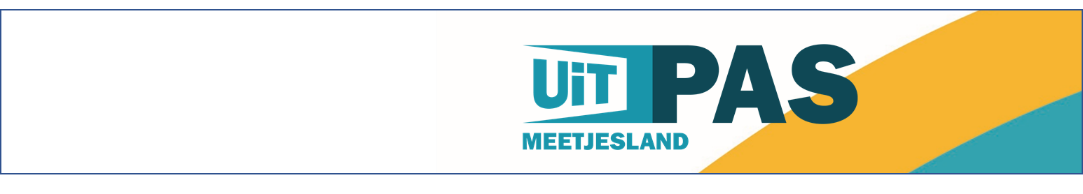 Overeenkomst voor de acceptatie van het UiTPAS-programma tussenNaam vereniging	Adres vereniging

enStad EekloIndustrielaan 29900 Eeklo
Deze overeenkomst is opgesteld te Eeklo op …………………….(datum) in twee exemplaren, voor elke partij één. De bijlagen maken integraal deel uit van deze overeenkomst.
TOETREDING TOT HET UiTPAS-PROGRAMMA
Het programma “UiTPAS” is een participatiebevorderend project van publiq in opdracht van de Vlaamse overheid en wordt gerealiseerd in nauwe samenwerking met steden en gemeenten uit Vlaanderen en Brussel.UiTPAS is een spaar- en voordeelprogramma voor het brede publiek dat deelneemt aan het publieke vrijetijdsleven in Vlaanderen en Brussel. Met UiTPAS kan een pashouder punten sparen en omruilen voor voordelen. Mensen in armoede hebben recht op een speciale korting, het kansentarief. Op termijn zal UiTPAS nog diverse andere functies integreren.Voor UiTPAS Meetjesland gebeurt de operationele ondersteuning en de lokale marketing door de deelnemende besturen, in samenwerking met COMEET. U kunt de verantwoordelijke bij Stad Eeklo, stafmedewerker culturele publiekswerking, contacteren via deze contactgegevens: 09/218 27 31, cultuur@eeklo.be.
Via www.uitpasmeetjesland.be/uitpaspartner vindt u alle praktische informatie met o.a. de handleidingen voor het gebruik van het UiTPAS-programma, logo’s,…Algemene realisatie, coördinatie en eigendom zijn in handen van publiq vzw, Henegouwenkaai 41-43, 1080 Brussel, ondernemingsnummer 0475.250.609, tel: 02 551 18 70, fax: 02 551 18 99, e-mail: info@UiTPAS.be)(hierna aangeduid als "publiq"). Meer info vindt u op de website www.uitpas.be.In deze overeenkomst worden een reeks basisprincipes geformuleerd met betrekking tot de wederzijdse verwachtingen en de voorwaarden voor deelname aan het UiTPAS-programma voor organisatoren en verenigingen (verder benoemd als ‘u’ of ‘de evenementorganisator’). U sluit deze overeenkomst af met Stad Eeklo (lokale beheer van het UiTPAS-programma, verder benoemd als “Kaartsysteembeheerder”) .INHOUDProgrammadeelnameUiTPAStechnologieAcceptatieFinanciële transactiesPrivacyHet merk UiTPASGaranties en beschikbaarheidAlgemene bepalingenGeschillenAddenda1. PROGRAMMADEELNAME
Toetreding tot het UiTPAS-programma houdt in dat de evenementorganisator minstens voldoet aan de hieronder geformuleerde basisvoorwaarden. Indien hierop uitzonderingen van kracht zijn, worden deze ook verder in de overeenkomst omschreven. De lokale kaartsysteembeheerder, alsmede publiq hebben het recht op regelmatige tijdstippen na te gaan of de basisvoorwaarden worden gerespecteerd. Hoewel publiq deze overeenkomst niet mee ondertekent, aanvaarden zowel de Kaartsysteembeheerder als de evenementorganisator dat publiq rechten ontleent aan deze overeenkomst die het kan doen gelden ten aanzien van de Kaartsysteembeheerder en/of de evenementorganisator. Bovendien doet deze overeenkomst geen afbreuk aan de mogelijkheid van publiq om een rechtstreekse relatie op te bouwen met de evenementorganisator.1.1 VOORAFGAAND AAN DE ACTIVITEITU maakt als evenementorganisator gebruik van de UiTdatabank om alle nuttige inlichtingen over uw activiteiten in te voeren, met minstens de info die nodig is voor het gebruik van UiTPAS tijdens uw activiteiten, en bent verantwoordelijk voor de zorgvuldigheid en volledigheid van de informatie. Voor nadere info en gebruiksvoorwaarden verwijzen we naar www.UiTdatabank.be.

Op www.uitpasmeetjesland.be/uitpaspartner vindt u de nodige handleidingen. 1.2 TIJDENS DE ACTIVITEITU maakt als evenementorganisator gebruik van de UiTPAS-technologie en dient er naar beste vermogen voor te zorgen dat pashouders kunnen deelnemen aan het UiTPAS-programma zoals verder bepaald in deze overeenkomst.1.3 NA DE ACTIVITEITU ontvangt maandelijks een financieel rapport van COMEET voor de terugbetaling van het kansentarief voor alle deelnemers (binnen uw organisatie) afkomstig van één van de deelnemende gemeenten, ter controle. U kan ook maandelijks uw onkostennota vinden in de balie van uw vereniging. U krijgt van COMEET maandelijks een herinnering om deze te controleren. Indien u niet akkoord bent met het financiële rapport dient u hierop te reageren per mail, binnen de 15 dagen. Indien er geen reactie komt binnen de 15 dagen wordt de terugbetaling voorgelegd aan het betrokken politiek orgaan.
Dit financieel rapport mag naar dit e-mail adres gestuurd worden:
………………………………………………………………………………………………………………………………………….
(E-mail adres vereniging / organisatie voor financiële afhandeling). 

Het bedrag van de tussenkomst mag op dit rekeningnummer gestort worden:
………………………………………………………………………………………………………………………………………..
(Rekeningnummer vereniging/ organisatie voor financiële afrekening)
1.4  EVENEMENT ORGANISATOR
Als evenementorganisator bent u verantwoordelijk voor het correct gebruik van UiTPAS bij uw activiteiten. Het is niet toegelaten om ongeoorloofd punten of kansentarieven toe te kennen, noch aan eigen medewerkers of leden, noch aan andere pashouders. Bij vaststelling van fraude kan deze samenwerkingsovereenkomst eenzijdig worden beëindigd door de stad Eeklo. 
2. UiTPASTECHNOLOGIE
UiTPAS steunt op het aanbieden van producten (bijvoorbeeld fysieke pasjes of elektronische zuilen) en diensten (bijvoorbeeld omruilvoordelen voor pashouders). De gebruiksregels voor deze producten en diensten zijn ontworpen om het blijvende gebruiksgemak, de veiligheid en de regio-overschrijdende acceptatie van UiTPAS-producten te waarborgen.2.1 UITDATABANK
U kunt als evenementorganisator gratis gebruik maken van de UiTdatabank. De ingevoerde activiteiten dienen de noodzakelijke UiTPAS-info te bevatten. De handleiding is online raadpleegbaar op www.uitpasmeetjesland.be/uitpaspartner 2.2 SOFTWARE
Zonder afbreuk te doen aan artikel 8.1 van deze overeenkomst kunt u als evenementorganisator gratis gebruik maken van de UiTPAS-software voor de duur en onder de voorwaarden van deze overeenkomst en voor zover de UiTPAS-software wordt aangeboden door publiq. COMEET (Cultuuroverleg Meetjesland) voorziet opleidingsmomenten om u hiermee vertrouwd te maken. Het staat u vrij om hier al dan niet aan deel te nemen, maar u dient er altijd voor te zorgen dat alle medewerkers van uw organisatie die gebruik maken van de UiTPAS-technologie in elk geval vertrouwd zijn met de werking ervan. Alle handleidingen voor een correct gebruik van de UiTPAS-technologie zijn online raadpleegbaar: www.uitpasmeetjesland.be/uitpaspartner
2.3 HARDWARE
Er zijn verschillende opties voor de installatie van de soft- en hardware voor UiTPAS. De applicatie is downloadbaar en kan gebruikt worden op pc en smartphone met NFC-lezer. Indien u andere of bijkomende hardware wil ontlenen, kunt u hiervoor contact opnemen met de stafmedewerker culturele publiekswerking, Molenstraat 36, 9900 Eeklo, 09/218 27 31, cultuur@eeklo.be. U dient te waken over de hardware als een goede huisvader.
3. ACCEPTATIE3.1 TOEKENNING VAN HET KANSENTARIEFSamen met UITPAS Meetjesland wilt u als evenementorganisator bijdragen aan een maatschappij waarin mensen in armoede zonder drempels of stigma kunnen participeren aan het publieke vrijetijdsleven. Om die reden verbindt u zich ertoe om al uw publieke activiteiten open te stellen voor mensen met een UiTPAS Meetjesland tegen kansentarief.3.1.1. Aard activiteitenUiTPAS Meetjesland met kansentarief geeft de houder (rechthebbende) een korting op vrijetijdsactiviteiten. Dit kortingstarief is, in tegenstelling tot het sparen en ruilen van punten, niet geldig in andere UiTPASregio’s. Kosten die in aanmerking komen voor deze korting zijn:Kosten van inschrijving voor een activiteitenreeks (bv. jaarlijks lidgeld, lessen…)Kosten voor deelname aan een bijzondere activiteit (bv. Kampen…)Kosten voor deelname aan een éénmalige activiteit (bv. aankoop ticket, toegangsprijs,…)3.1.2. RechthebbendenOm recht te hebben op een UiTPAS Meetjesland met kansentarief moet men aan volgende voorwaarden voldoen:inwoner zijn van één van de deelnemende steden en gemeenten zoals vastgelegd in de regionale samenwerkingsovereenkomst of er zijn gewoonlijke verblijfplaats hebben ;én hoogstens één bescheiden woning in eigendom hebben waarvan het niet geïndexeerd Kadastraal Inkomen niet meer bedraagt dan 745 euro (referentietijdstip: 1 januari 1975) én behoren tot een van onderstaande categorieën: recht hebben op de verhoogde tegemoetkoming i.k.v. ziekte- en invaliditeitsverzekering; ofrecht hebben op een (equivalent) leefloon; of in budgetbeheer zijn bij de OCMW’s van de deelnemende steden en gemeenten of CAW Oost-Vlaanderen; oftoegelaten zijn tot collectieve schuldenregeling bij een erkend schuldbemiddelaar; ofals asielzoeker verblijven in het Rode Kruis Opvangcentrum te Eeklo of een Lokaal Opvanginitiatief in één van de deelnemende steden & gemeenten. Indien de aanvrager niet behoort tot één van bovenstaande categorieën maar in een sociaal en/of financieel precaire situatie verkeert die werd onderzocht door een medewerker van het betrokken Sociaal Huis of OCMW neemt het Bijzonder Comité Sociale Dienst van het betreffende OCMW de beslissing tot al dan niet toekenning van het kortingstarief.De UiTPAS Meetjesland met kansentarief wordt toegekend aan elke rechthebbende met inbegrip van de inwonende gezinsleden die ten laste zijn van de gerechtigde.3.2 UiTPUNTEN SPARENMet UiTPAS worden mensen gestimuleerd om deel te nemen aan het vrijetijdsleven. Alle pashouders - onafhankelijk van hun woonplaats - kunnen een UiTpunt sparen tijdens de activiteiten. Per activiteit kan in principe één UiTpunt gespaard worden. Als evenementorganisator zorgt u ervoor dat pashouders ook UiTpunten kunnen sparen op uw activiteiten. Dit doet u door de UiTPAS van deelnemers te scannen of anderszins te registreren in het UiTPAS-programma. Achteraf worden geen UiTpunten meer toegekend.Voor de toekenning van de punten worden de volgende vuistregels gehanteerd: Lidmaatschap: 25 UiTpunten voor een lidmaatschap van een jaar, 12 UITpunten voor een lidmaatschap van 6 maandenEenmalige activiteit (activiteit zoals een lezing, concert, … die ook open staat voor niet-leden): 1 punt. Dit geldt voor zowel gratis als betalende activiteiten. Meerdaagse activiteit (zoals een kamp of een meerdaagse uitstap): 1 punt per dag. 3.3 VOORDELEN AANBIEDEN EN LATEN OMRUILENDe evenementorganisator kan voordelen aanbieden aan UiTPAShouders. Deze voordelen zijn instelbaar op verschillende punten (tijd, hoeveelheid, puntentotaal, etc). Elk voordeel wordt standaard aangeboden aan pashouders uit elke UiTPASregio. De evenementorganisator kan echter beslissen om een specifiek voordeel slechts aan te bieden aan houders van een UiTPAS die in de eigen regio of gemeente werd uitgegeven. In dit geval moet dit duidelijk worden gecommuniceerd aan de kaartsysteembeheerder, die verantwoordelijk is voor de invoer van alle omruilvoordelen. Verdere bepaling van de voordelen, de timing en de communicatie gebeurt eveneens in samenspraak met UiTPAS Meetjesland.
Indien door UiTPAS Meetjesland permanent hardware ter beschikking wordt gesteld verbindt de evenementorganisator zich er toe om een permanent omruilvoordeel aan te bieden. Evenementorganisatoren die over geen ter beschikking gestelde hardware beschikken, worden gestimuleerd om een omruilvoordeel aan te bieden. 4. FINANCIËLE TRANSACTIES4.1 BEPALING VAN DE TERUGBETALINGHet UiTPAS-programma is gebaseerd op het principe van solidaire kostendeling, waarbij personen in armoede een reductietarief betalen en de evenementorganisatoren en kaartsysteembeheerders (of andere fondsen) het gederfde verschil tussen het reductietarief en het reguliere tarief voor eigen rekening nemen. In lijn hiermee wordt een deel van de korting op de ticketprijs gedragen door de lokale werking van UiTPAS Meetjesland en terugbetaald aan de evenementorganisator. De omvang van dit bedrag wordt bepaald door de lokale Kaartsysteembeheerder. Terugbetalingen zijn enkel mogelijk indien correct ingevoerd in het UiTPAS-programma.
De kosten van de deelname van een houder van UiTPAS Meetjesland met kansentarief worden als volgt verdeeld: > 25% van de normale kostprijs wordt gedragen door de rechthebbende op het kortingstarief;> 20% van de normale kostprijs wordt gedragen door u als evenementorganisator zelf;> 55% van de normale kostprijs wordt gedragen door het lokale bestuur van de stad of gemeente waar de rechthebbende woont of gewoonlijk verblijft.
4.2 BEPALING VAN DE EIGEN INBRENG DOOR DE AANBIEDERHet resterende bedrag (verschil tussen de deelnameprijs en de terugbetaling) is een korting die van de evenementorganisator zelf uitgaat (zie ook 4.1). In de regio UiTPAS Meetjesland bedraagt deze 20% van de deelnameprijs. 

De concrete verdeelsleutels voor de omvang van de kortingen - die dus bepalend zijn voor het dervingspercentage - worden door UiTPAS Meetjesland vastgelegd. Binnen een algemeen geldend kader van solidaire kostendeling wordt hierbij een evenwicht gezocht tussen de nood om in te spelen op lokale bijzonderheden en het streven naar een minimum aan uniformiteit op Vlaams niveau. 
5. PRIVACY
Als u als evenementorganisator deelneemt aan het UiTPASprogramma krijgt u inzage in privacygevoelige persoonsgegevens (bijvoorbeeld kansenstatuten). Het is dan ook van bijzonder belang dat alle medewerkers van uw organisatie discreet omgaan met gevoelige informatie en de volgende regels zorgvuldig respecteren.


ALGEMENE BEPALINGEN5.1 UiTIDDe toegang tot het UiTPAS-platform is strikt persoonlijk en verloopt via een UiTiD-account. Het is verboden deze account te delen met derden. U moet alle passende maatregelen nemen om de vertrouwelijkheid van deze gegevens te waarborgen.5.2 PASHOUDERS
Informatie over pashouders mag op geen enkele manier gedeeld worden met derden. 5.3 VERPLICHTINGENIn het algemeen bent u verplicht alle contractuele verplichtingen evenals alle wettelijke bepalingen inzake privacy en verwerking van gegevens strikt na te leven en u bent verantwoordelijk en dient UiTPAS Meetjesland, de deelnemende gemeenten en publiq te vrijwaren voor elke niet-nakoming van deze verplichting. Wij verwijzen ook naar het "Privacybeleid UiTPAS" (www.uitpas.be/privacy) waarin aan de gebruikers van de UiTPAS wordt uitgelegd hoe met hun privacy wordt omgegaan. Indien u toetreedt tot het UiTPAS-programma, dan dient u deze bepalingen eveneens volledig na te leven. U erkent daarbij uitdrukkelijk enkel te handelen in opdracht van UiTPAS Meetjesland en/of publiq, en dus enkel te handelen als een verwerker van persoonsgegevens, in de zin van de toepasselijke privacywetgeving.5.4 RAPPORTEN
Als evenementorganisator kunt u geanonimiseerde rapporten ontvangen over de participatie van UiTPAShouders (met of zonder kansentarief) aan uw activiteiten. U hebt echter geen toegang tot de volledige UiTPASdatabank; evenmin kunt u persoonlijke informatie van UiTPAShouders of participatiegegevens bij andere evenementorganisatoren raadplegen.GEGEVENSVERWERKINGSOVEREENKOMST 
Bij uitvoering van de taken in het kader van de samenwerking, zal u voor de gehele duur van de samenwerking persoonsgegevens van pashouders verwerken (gebruiken, wijzigen, opslaan, ...) in de zin van de toepasselijke gegevensbeschermingswetgeving. Het betreft zowel gewone contactgegevens, als meer gevoelige gegevens (informatie inzake het kansenstatuut).In verband met deze verwerking, zal u:(a) de persoonsgegevens enkel verwerken op basis van schriftelijke instructies van publiq, zoals ook weergegeven in het "Privacybeleid UiTPAS" (www.uitpas.be/privacy) met inbegrip van doorgiften van persoonsgegevens aan een derde land of een internationale organisatie, tenzij een op de  van toepassing zijnde unierechtelijke of nationaalrechtelijke bepaling hem tot verwerking verplicht; in dat geval stelt u KSB en publiq, voorafgaand aan de verwerking, in kennis van dat wettelijk voorschrift, tenzij die wetgeving deze kennisgeving om gewichtige redenen van algemeen belang verbiedt.(b) waarborgen dat de personen die gemachtigd zijn tot het verwerken van de persoonsgegevens zich ertoe hebben verbonden vertrouwelijkheid in acht te nemen of door een passende wettelijke verplichting van vertrouwelijkheid zijn gebonden, onder andere door ondertekening van de "verklaring op eer".(c) de passende technische en organisatorische maatregelen treffen om een op het risico afgestemd beveiligingsniveau te waarborgen, rekening houdend met in het bijzonder de verwerkingsrisico's als gevolg van de vernietiging, het verlies, de wijziging of de ongeoorloofde verstrekking van of ongeoorloofde toegang tot doorgezonden, opgeslagen of anderszins verwerkte gegevens, en te verzekeren dat iedere natuurlijke persoon die handelt onder het gezag van u en toegang heeft tot persoonsgegevens, deze slechts in opdracht van KSB en publiq verwerkt, tenzij hij of zij daartoe door het Unierecht of nationaal recht is gehouden.(d) zal de volgende voorwaarden naleven bij het aanstellen van een andere verwerker:U neemt geen andere verwerker in dienst zonder voorafgaande specifieke of algemene schriftelijke toestemming van publiq. In het geval van een algemene schriftelijke toestemming, licht u KSB en publiq via privacy@uitpas.be in over de beoogde veranderingen inzake de toevoeging of vervanging van andere verwerkers, waarbij aan publiq de mogelijkheid wordt geboden om bezwaar te maken tegen deze veranderingen.  Wanneer u een andere verwerker in dienst neemt om voor rekening van KSB of publiq specifieke verwerkingsactiviteiten te verrichten, zal u aan die andere verwerker, dezelfde verplichtingen inzake gegevensbescherming opleggen als die welke in artikel 5 zijn vervat, door middel van een overeenkomst of andere rechtshandeling onder het Unierecht of nationale recht. Wanneer de andere verwerker zijn verplichtingen inzake gegevensbescherming niet nakomt, blijft u ten aanzien van KSB en publiq volledig aansprakelijk voor het nakomen van de verplichtingen van die andere verwerker.(e) rekening houdend met de aard van de verwerking, publiq bijstand verlenen bij het vervullen van diens plicht om verzoeken van betrokkenen, in uitoefening van hun rechten onder de toepasselijke gegevensbeschermingswetgeving, te beantwoorden, door middel van passende technische en organisatorische maatregelen in de mate van het mogelijke.(f) rekening houdend met de aard van de verwerking en de aan de u ter beschikking staande informatie, publiq bijstand verlenen bij het nakomen van de verplichtingen onder de toepasselijke gegevensbeschermingswetgeving met betrekking tot de beveiliging van de verwerking, de melding van een inbreuk in verband met persoonsgegevens aan de toezichthoudende autoriteit en, indien relevant, betrokkenen, de uitvoering van gegevensbeschermingseffectbeoordelingen, indien dit vereist is en bij de voorafgaande raadpleging van de toezichthoudende autoriteit.(g) naargelang de keuze van publiq, na beëindiging van de samenwerking, alle persoonsgegevens wissen of terugbezorgen aan publiq en bestaande kopieën verwijderen, tenzij de opslag van deze persoonsgegevens wordt opgelegd door het unierecht of nationaal recht.(h) KSB en publiq alle informatie ter beschikking stellen die nodig is om de nakoming van de hier neergelegde verplichtingen aan te tonen en bijdragen aan audits, waaronder inspecties, uitgevoerd door publiq of een door publiq gemachtigde controleur. 
VERWERKING ALS VERWERKINGSVERANTWOORDELIJKE, BUITEN HET KADER VAN DE SAMENWERKING Zodra u persoonsgegevens van de pashouder wenst te registreren in eigen systemen, bent u niet langer louter verwerker maar, ten aanzien van de registratie met het oog op eigen toepassingen, eveneens verantwoordelijke.U engageert zich te allen tijde enkel tot aanvullende, eigen verwerking van persoonsgegevens over te gaan mits wettige grondslag daartoe (bv. contract met of toestemming van de pashouder) en hierbij alle waarborgen van de privacy-reglementering en Algemene Verordening Gegevensbescherming in het bijzonder toe te passen.6. HET MERK UiTPASUiT is een erkend beeldmerk in Vlaanderen. Bij uitbreiding is dit van toepassing op afgeleiden die zijn gebaseerd op dit beeldmerk, zoals UiTPAS. UiT en de afgeleide beeldmerken staan voor informatie, inspiratie en beleving en overspannen het ruime publieke vrijetijdsaanbod. Rijkheid van informatie, brede aanvaarding, gebruiksgemak en democratische deelname van kansengroepen zijn daarbij belangrijke waarden. Aangezien UiT en UiTPAS door veel partijen in een groeiend systeem worden gebruikt, heeft iedereen belang bij het handhaven van een goede reputatie en een onberispelijke integriteit.6.1 COMMUNICATIE
Bij communicatie over activiteiten die toegankelijk zijn met de UiTPAS dient u steeds het UiTPAS-logo en het geldende kansentarief te vermelden. U kunt de standaardcommunicatie over UiTPAS en de logo’s downloaden via www.uitpasmeetjesland.be/uitpaspartner. 6.2 ACTIVITEITEN
Als evenementorganisator draagt u er zorg voor dat de activiteiten, materialen en communicatieproducten (anders dan die zoals hierboven vermeld) die ingezet worden in het kader van het UiTPASprogramma nooit een inbreuk vormen op het merk UiTPAS of de reputatie ervan beschadigen. Indien op andere manieren van het merk gebruik wil maken, kan dit enkel mits uitdrukkelijk en voorafgaand schriftelijk akkoord van publiq.6.3 UiTPASHOUDERS 
UiTPAShouders kunnen alle informatie over uw activiteiten raadplegen op www.eeklo.be, www.uitinhetmeetjesland.be, www.uitpasmeetjesland.be, www.uitpas.be alsmede een aantal andere websites die met de UiTdatabank werken. Ook alle UiTPAS-voordelen zijn online beschikbaar.Samen met de lokale kaartsysteembeheerder werden volgende afspraken gemaakt rond communicatie en visibiliteit: 
- U neemt het UiTPAS-logo duidelijk op in uw eigen communicatiekanalen, zowel digitaal als in print- U promoot uw eigen inruilvoordelen maximaal in eigen kanalen- U geeft op het moment van uw activiteit duidelijk aan waar en hoe punten kunnen gespaard worden - U vermeldt bij de kostprijs het kansentarief (bv. 5 euro / kansentarief: 1,25 euro)
7. GARANTIES EN BESCHIKBAARHEID
De UiTPAShouder kan de evenementorganisator niet verantwoordelijk stellen als er geen punten gespaard kunnen worden door een technisch probleem. Als evenementorganisator staat u er wel altijd garant voor (dus ook bij technologische mankementen) dat pashouders met een kansenstatuut tegen het juiste tarief kunnen deelnemen aan de activiteit. Om achteraf een retributie te ontvangen volstaat het in dit geval om de nummers van de pashouders in kwestie te noteren. Na de activiteit kunnen deze nummers ingevoerd worden via de website https://balie.UiTPAS.be. U gaat ermee akkoord dat de UiTPAS-technologie wordt aangeboden op een "as is" basis. Dit wil zeggen dat u erkent, en aanvaardt, dat de technologie gebreken kan vertonen en mogelijks niet te allen tijde beschikbaar is, door interne of door externe redenen. U kan UiTPAS Meetjesland noch publiq aansprakelijk stellen voor een dergelijk tijdelijk uitvallen of eventueel disfunctioneren van software- en hardware-toepassingen binnen het UiTPAS-platform. Hoewel publiq zich inspant om permanente ondersteuning te verzekeren en, indien nodig, een tijdelijk alternatief te voorzien, worden geen uitdrukkelijke of impliciete garanties gegeven inzake de beschikbaarheid of de performantie van het platform.8. ALGEMENE BEPALINGENDUUR EN BEËINDIGING VAN DE OVEREENKOMSTDeze overeenkomst vangt aan bij ondertekening en wordt afgesloten voor 1 jaar. Deze overeenkomst is stilzwijgend verlengbaar voor telkens een termijn van 1 jaar. Indien de evenementorganisator de overeenkomst wil beëindigen dient dit schriftelijk (per brief of per mail) meegedeeld te worden aan de lokale verantwoordelijke vóór 15 juni van het betreffende jaar.

Indien deze overeenkomst om welke reden dan ook beëindigd wordt, geldt volgende bijkomende bepaling: na beëindiging van de overeenkomst mag de evenementorganisator niet langer gebruik maken van het UiTPAS-programma en de hieraan verbonden elektronische toepassingen en marketinginstrumenten.Ook indien de overeenkomst tussen COMEET & de deelnemende UiTPAS Meetjesland steden en gemeenten en publiq wordt beëindigd, om welke reden dan ook, mag de evenementorganisator niet langer gebruik maken van het UiTPAS-programma. De evenementorganisator kan publiq hiervoor niet aansprakelijk stellen, om welke reden dan ook.8.2 AANPASSINGEN AAN DE OVEREENKOMST8.2.1 AlgemeenVoorliggende overeenkomst kan niet aangepast of veranderd worden tenzij na voorafgaande schriftelijke toestemming van beide partijen. 

In afwijking van de bepaling in het voorgaande lid, blijven de bepalingen van deze overeenkomst van toepassing op de samenwerking tussen partijen in geval van aanpassing van het werkingsgebied. Dit geldt zowel bij een eventuele uitbreiding als inkrimping van de regio. 8.2.2 Wijzigingen door publiqDe evenementorganisator begrijpt en aanvaardt dat publiq als algemeen projectcoördinator generieke systeemwijzigingen kan aanbrengen indien dit vereist is om het gebruik van UiTPAS-diensten voor alle betrokkenen in de keten mogelijk te maken of te houden. Dit leidt mogelijkerwijs tot een wijziging van de bestaande contractuele relatie tussen de Kaartsysteembeheerder en de evenementorganisator en/of een wijziging aan de UiTPAS-diensten wat gevolgen met zich kan meebrengen ten aanzien van de evenementorganisator. Publiq spant zich echter in om alle kaartsysteembeheerders en evenementorganisatoren steeds tijdig en zorgvuldig op de hoogte te brengen. Daarbij gelden de volgende bepalingen:In geval van contractuele wijzigingen die een impact kunnen hebben op de overeenkomst tussen de Kaartsysteembeheerder en de evenementorganisator, deelt de Kaartsysteembeheerder dergelijke wijzigingen mee aan de evenementorganisator van zodra eerstgenoemde daarvan zelf op de hoogte wordt gesteld door publiq. Indien de evenementorganisator niet akkoord gaat met de voorgestelde wijziging(en), heeft hij het recht om de huidige samenwerkingsovereenkomst binnen een termijn van dertig (30) kalenderdagen te beëindigen, mits schriftelijke kennisgeving daarvan aan de Kaartsysteembeheerder.In geval van wijzigingen aan het UiTPAS-programma, spant publiq zich in om de Kaartsysteembeheerder steeds tijdig en zorgvuldig op de hoogte te brengen. Enkel wanneer deze wijzigingen wezenlijke gevolgen met zich meebrengen voor de evenementorganisator, of een materiële impact veroorzaken op de dan bestaande functionaliteiten van het UiTPAS-programma, heeft de evenementorganisator het recht om de samenwerkingsovereenkomst met de Kaartsysteembeheerder schriftelijk op te zeggen mits het respecteren van een opzeggingstermijn van dertig (30) kalenderdagen.9. GESCHILLEN9.1 BIJ PROBLEMENBij eventuele problemen wordt in eerste instantie getracht om via overleg tot een vergelijk te komen. Houden deze problemen aan of worden de modaliteiten van de overeenkomst geschonden, dan wel enige relevante bepalingen van het toepasselijk recht, dan zijn beide partijen gerechtigd om via aangetekend schrijven en met onmiddellijke ingang de overeenkomst te beëindigen.9.2 BEVOEGDE RECHTBANKENOp deze overeenkomst is uitsluitend het Belgisch recht van toepassing. Bij geschil zijn de rechtbanken van Brussel bevoegd. Voor 	……………………………………….		 		Voor gemeente & OCMW Stad Eeklo:(Naam vereniging / organisatie) 


_______________________________________		_______________________________________
_______________________________________		_______________________________________
(Naam & functie verantwoordelijke)		[Naam & functie verantwoordelijke(n)]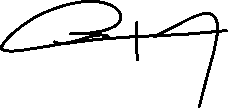 